 Öffnungszeiten: 														Fitnessinsel LampertheimMontag – Donnerstag 08:30 – 12:30Uhr/ 											Gaußstraße 2814:30 - 21:00Uhr								                                                                               68623 Lampertheim	Freitag 08:30 – 12:30Uhr/ 14:30 – 20:30Uhr										Telefon: 06206/58894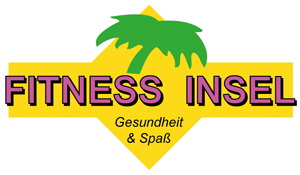 Samstag 10:00 – 15:30Uhr													Sonntag 10:00 – 14:00Uhr       Sonderkurse (Special-Kurse) an Sonn-& Feiertagen werden gesondert angekündigt!   Montag DienstagMittwoch  DonnerstagFreitagSamstagSonntag 09:30 – 10:30 UhrHerz-Kreislauf- Step09:30-10:15 UhrGanzkörpertraining mit Kleingeräten 09:30-11:00 UhrWirbelsäulengymn./Dehnen09:30-10:30 Uhr Wirbelsäulengymn.09:30-10:30 UhrStep Aerobic11:00-12:15 Uhralle 14 Tage (sh. Aushang) Multi-Mix 10:30–11:30 Uhr Power Yoga 10:15-11:00 UhrSensomotorisches Training/ Stretching 10:30-11:30 UhrMuskelaufbau & Dehnen 10:30-11:30 Uhr Yogilates17:00-17:30 UhrStep Aerobic Einsteiger15:30-16:15 UhrFunktionsgymnastik17:30-18:30 Uhr Body-Art/ Wirbelsäulengymnastik17:30-18:15 UhrStep Aerobic (Mittelstufe) 18:30-19:00 UhrTrampolin Anfänger18:30-19:30 UhrDeep-Work18:30-19:30 UhrZumba 18:15-19:00 UhrFatburner mit Trampolin (Mittelstufe) 19:00-20:00 UhrBody-Art / Wirbelsäulengymn.19:30-20:15 UhrPump 19:30-20:30 UhrWechselndes Kursangebot PumpZirkel und BBP 19:00-19:30 UhrBauch Beine Po 20:00-21:00Tabata 18:30-19:30 UhrWechselndes Kursangebot Pump, Zirkel, Step, Tabata, Trampolin